Tuesday 29th March 2022THIS IS A ROUGH GUIDE ONLY – Prices are per kiloJOIN THE AUCTIONGrimsby Fish Dock and Fish Auction Market are open all year round, offering the highest quality fish and seafood at great prices for wholesale and trade customers.LOGINREGISTER AN ACCOUNT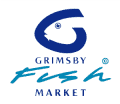 Grimsby Fish Market
Fish Docks,
Grimsby
DN31 3QL+44 (0)1472 350023
info@grimsbyfishmarket.co.ukABOUTWho are we?Port of Grimsby EastDaily Fish PricesForward SupplyAccreditationsAUCTIONAuction InformationRegister an accountLoginINFOGet in TouchPrivacy Policy© Grimsby Fish Market 2021. All Rights Reserved.CodBottom PriceTop Price7kg+£4.00£4.204-7kg£4.00£4.302-4kg£3.50£4.001-2kgHaddockBottom﻿Top﻿2.3kg+£2.70£3.301.8-2.3kg£2.70£3.001.35-1.8kg£3.00£3.501.1-1.35kg£3.50£4.000.9-1.1kg£3.50£4.000.65-0.9kg£3.00£3.500.5-0.65kg£3.00£3.500.5kg –£1.50PlaiceBottom PriceTop PriceEx Large LargeMediumSelectedSmallLemonsBottom PriceTop PriceEx LargeLargeMediumSmallMiscBottom PriceTop PriceHalibuts LrgHalibuts MedHalibuts SmallRedsCatsLingColeyWhitingWitchesMonkfishCatsLingColey